Let the peace of Christ rule in your hearts; let the word 
of Christ dwell in your richly. (Colossians 3:15-16)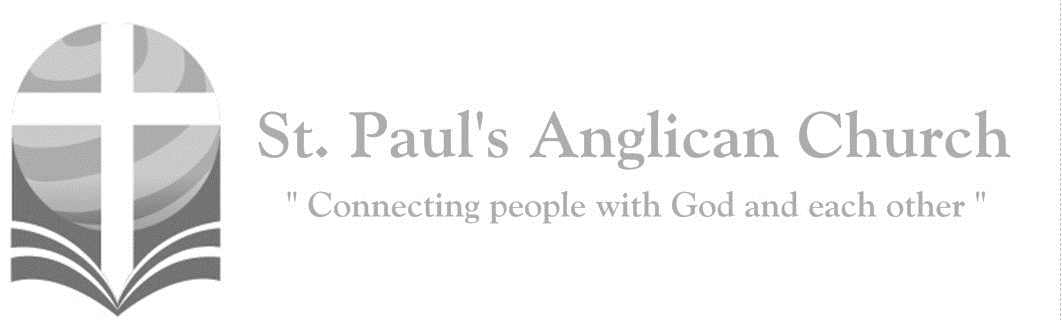 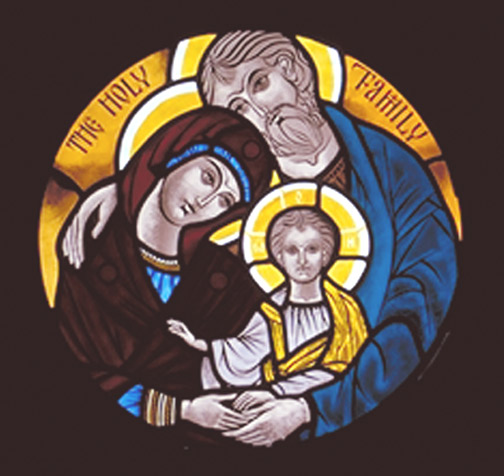 Opening Song: Hark The Herald Angels SingHark the herald angels singGlory to the newborn KingPeace on earth and mercy mildGod and sinners reconciledJoyful all ye nations riseJoin the triumph of the skiesWith the angelic hosts proclaimChrist is born in BethlehemHark the herald angels singGlory to the newborn KingChrist by highest heav’n adoredChrist the everlasting LordLate in time behold Him comeOffspring of the Virgin’s wombVeiled in flesh the Godhead seeHail the incarnate DeityPleased as man with men to dwellJesus our EmmanuelHark the herald angels singGlory to the newborn KingHail the heav’n-born Prince of PeaceHail the Sun of RighteousnessLight and life to all He bringsRisen with healing in His wingsMild He lays His glory byBorn that man no more may dieBorn to raise the sons of earthBorn to give them second birthHark the herald angels singGlory to the newborn KingThe Gathering of the CommunityCelebrant: 	The grace of our Lord Jesus Christ, and the love of God, and the fellowship of the Holy Spirit, be with you all.People:	And also with you. Celebrant: 	Almighty God,All:	to you all hearts are open, all desires known, and from you no secrets are hidden. Cleanse the thoughts of our hearts by the inspiration of your Holy Spirit that we may perfectly love you, and worthily magnify your holy name; through Christ our Lord. Amen.Celebrant: 	Almighty God, you have shed upon us the new light of your incarnate Word. May this light, enkindled in our hearts, shine forth in our lives; through Jesus Christ our Lord, who lives and reigns with you, in the unity of the Holy Spirit, one God, now and for ever.People:	Amen.Children’s FocusThe Reading of Scripture1 Samuel 2:18-20Samuel was ministering before the LORD, a boy wearing a linen ephod. His mother used to make for him a little robe and take it to him each year, when she went up with her husband to offer the yearly sacrifice. Then Eli would bless Elkanah and his wife, and say, "May the LORD repay you with children by this woman for the gift that she made to the LORD"; and then they would return to their home.Reader: 	The Word of the Lord. 	People: 	Thanks be to God.Canticle: Psalm 148 (Sung to the tune of Joyful, Joyful We Adore Thee)Praise the LORD! Praise from the heavens; Praise Him in the heights above!Praise Him, all His angels; praise Him, all His hosts who know His love.Praise Him, sun and moon, and praise Him all you shining stars of light.Praise Him, all you highest heavens, And you waters in the height.Let them praise the LORD’s name, for He Spoke and they all came to be;He set them in place forever,Everlasting His decree.Praise the LORD from all the earth, All ocean depths and creatures there;Lightning, hail, snow, clouds, and winds That do His bidding everywhere.Praise Him, mountains and all hills, All fruit trees and all cedars too;Creeping things and flying birds, All cattle and wild creatures too.Kings of earth and all you nations, Princes, rulers everywhere;Young men, maidens, old men, children, Let all earth His praise declare.Let them ever praise the LORD’s name; His name is exalted high;For His splendor and His glory Are above the earth and sky.He has lifted up a horn For His own people all their days;Israel, the people near HimGive the LORD wholehearted praise!Second Reading: Colossians 3:12-17As God's chosen ones, holy and beloved, clothe yourselves with compassion, kindness, humility, meekness, and patience. Bear with one another and, if anyone has a complaint against another, forgive each other; just as the Lord has forgiven you, so you also must forgive. Above all, clothe yourselves with love, which binds everything together in perfect harmony. And let the peace of Christ rule in your hearts, to which indeed you were called in the one body. And be thankful. Let the word of Christ dwell in you richly; teach and admonish one another in all wisdom; and with gratitude in your hearts sing psalms, hymns, and spiritual songs to God. And whatever you do, in word or deed, do everything in the name of the Lord Jesus, giving thanks to God the Father through him.Reader: 	The Word of the Lord. 	People: 	Thanks be to God.Gospel Processional: O Come All Ye FaithfulO come let us adore HimO come let us adore HimO come let us adore HimChrist the LordThe Gospel ReadingReader:	The Lord be with you.People:	And also with you.Reader:	The Holy Gospel of our Lord Jesus Christ according to St. Luke.People:	Glory to you, Lord Jesus Christ.Gospel Reading: Luke 2:41-52Now every year his parents went to Jerusalem for the festival of the Passover. And when he was twelve years old, they went up as usual for the festival. When the festival was ended and they started to return, the boy Jesus stayed behind in Jerusalem, but his parents did not know it. Assuming that he was in the group of travelers, they went a day's journey. Then they started to look for him among their relatives and friends. When they did not find him, they returned to Jerusalem to search for him. After three days they found him in the temple, sitting among the teachers, listening to them and asking them questions. And all who heard him were amazed at his understanding and his answers. When his parents saw him they were astonished; and his mother said to him, "Child, why have you treated us like this? Look, your father and I have been searching for you in great anxiety." He said to them, "Why were you searching for me? Did you not know that I must be in my Father's house?" But they did not understand what he said to them. Then he went down with them and came to Nazareth, and was obedient to them. His mother treasured all these things in her heart. And Jesus increased in wisdom and in years, and in divine and human favor.Reader:	The Gospel of Christ.People:	Praise to you, Lord Jesus Christ.Worship Through Song O Come, All Ye FaithfulO come, all ye faithful
Joyful and triumphant
O come ye, O come ye to Bethlehem
Come and behold Him
Born the King of angels(Chorus) O come let us adore Him
O come let us adore Him
O come let us adore Him
Christ the LordSing choirs of angels, Sing in exultation
O sing all ye bright, hosts of heav'n above
Glory to God all, Glory in the highest (To Chorus)ImmanuelA sign shall be given
A virgin will conceive
A human baby bearing Undiminished Deity
The glory of the nations
A light for all to see
And hope for all who will embrace
His warm reality(Chorus) Immanuel
Our God is with us
And if God is with us
Who could stand against us
Our God is with us ImmanuelFor all those who live
In the shadow of death
A glorious light has dawned
For all those who stumble
In the darkness
Behold Your light has come (To Chorus)So what shall be your answer
Oh will you hear the call
Of Him who did not spare His Son
But gave Him for us all
On earth there is no power
There is no depth or height
Could ever separate us
From the love of God in Christ (To Chorus)Listening TimeSermon: The Rev. Dr. Myron Penner________________________________________________________________________________________________________________________________________________________________________________________________________________________________________________________________________________________________________________________________________________________________________________________________________________________________________________________________________________________________________________________________________________________________________________________________________________________________________________________________________________________________________________________________________________________________________________________________________________________________________________________________________________________________________________________________________________________________________________________________________________________________________________________________________________________________________________________________________________________________________________________________________________________________________________________________________________________________________________________________________________________________________________________________________________________________________________________________________________________________________________________________________________________________________________________________________________________________________________________________________________________________________________________________________________________________________________________________Affirmation of Faith – The Apostle’s CreedAll:        	I believe in God, the Father almighty, Creator of heaven and earth. I believe in Jesus Christ, his only Son, our Lord. He was conceived by the power of the Holy Spirit and born of the Virgin Mary. He suffered under Pontius Pilate, was crucified, died and was buried. He descended to the dead. On the third day, he rose again. He ascended into heaven and is seated at the right hand of the Father. He will come again to judge the living and the dead. I believe in the Holy Spirit, the holy catholic Church, the communion of saints, the forgiveness of sins, the resurrection of the body, and the life everlasting. Amen.Prayer of the PeopleLeader:	In joy and humility let us pray to the creator of the universe, saying, “Lord, grant us peace.” By the good news of our salvation brought to Mary by the angel, hear us, O Lord. All:	Lord, grant us peace. Leader:	By the mystery of the Word made flesh, hear us, O Lord. Lord, grant us peace. By the birth in time of the timeless Son of God, hear us, O Lord. All:	Lord, grant us peace. Leader:	By the manifestation of the King of glory to the shepherds and magi, hear us, O Lord.All:	Lord, grant us peace. Leader:	By the submission of the maker of the world to Mary and Joseph of Nazareth, hear us, O Lord. All:	Lord, grant us peace. Leader:	By the baptism of the Son of God in the river Jordan, hear us, O Lord. All:	Lord, grant us peace. Leader:	Grant that the kingdoms of this world may become the kingdom of our Lord and Saviour Jesus Christ; hear us, O Lord.All:		Lord, grant us peace. Amen.Confession of SinCelebrant:	Dear friends in Christ, God is steadfast in love and infinite in mercy; he welcomes sinners and invites them to his table. Let us confess our sins, confident in God’s forgiveness.Silent ConfessionCelebrant: 	Most merciful God,All:	we confess that we have sinned against you in thought word, and deed, by what we have done and by what we have left undone. We have not loved you with our whole heart; we have not loved our neighbours as ourselves. We are truly sorry and we humbly repent. For the sake of your Son Jesus Christ, have mercy on us and forgive us, that we may delight in your will, and walk in your ways, to the glory of your name. Amen.Celebrant:	Almighty God have mercy upon you, pardon and deliver you from all your sins, confirm and strengthen you in all goodness and keep you in eternal life through Jesus Christ our Lord.People:	Amen.The PeaceCelebrant:  	The peace of the Lord be always with you.People:  	And also with you.  Offertory Song:  Angels From The Realms Of Glory				  Angels from the realms of gloryWing your flight o’er all the earthYe who sang creation’s storyNow proclaim Messiah’s birth(Chorus) Come and worship Come and worshipWorship Christ the newborn KingShepherds in the field abidingWatching o’er your flocks by nightGod with us is now residingYonder shines the infant lightSages leave your contemplationsBrighter visions beam afarSeek the great Desire of nationsYe have seen His natal starAll creation join in praisingGod the Father Spirit SonEvermore your voices raisingTo the eternal Three in OnePrayer Over the GiftsCelebrant:	God of light,All:	in the birth of your Son we see your glory. May we who share in this mystery grow daily in your love. This we ask in the name of Jesus Christ the Lord. Amen.Celebrant: 	The Lord be with you. People: 	And also with you.Celebrant:	Lift up your hearts.People: 	We lift them to the Lord.Celebrant:	Let us give thanks to the Lord our God.People:	It is right to give our thanks and praise.Celebrant:	Blessed are you, gracious God, creator of heaven and earth; we give you thanks and praise through Jesus Christ our Lord, who in the mystery of his incarnation was made perfect man of the flesh of the Virgin Mary his mother; in him we have seen a new and radiant vision of your glory. Therefore, with all the angels of heaven, we lift our voices and sing our joyful hymn of praise to proclaim the glory of your name.All:        	(Sung) Holy, holy, holy are you, God of power and might, heaven and earth are filled with your glory. Hosanna in the highest.
Blessed is the one who comes in your name. Hosanna in the highest. Hosanna in the highest.Celebrant: 	We give thanks to you, Lord our God, for the goodness and love you have made known to us in creation; in calling Israel to be your people; in your Word spoken through the prophets; and above all in the Word made flesh, Jesus your Son. For in these last days you sent him to be incarnate from the Virgin Mary, to be the Saviour and Redeemer of the world. In him, you have delivered us from evil, and made us worthy to stand before you. In him, you have brought us out of error into truth, out of sin into righteousness, out of death into life. On the night he was handed over to suffering and death, a death he freely accepted, our Lord Jesus Christ took bread; and when he had given thanks to you, he broke it, and gave it to his disciples, and said, “Take, eat: this is my body which is given for you. Do this for the remembrance of me.” After supper he took the cup of wine; and when he had given thanks, he gave it to them, and said, “Drink this, all of you: this is my blood of the new covenant, which is shed for you and for many for the forgiveness of sins. Whenever you drink it, do this for the remembrance of me.” Therefore, Father, according to his command,All: 	we remember his death, we proclaim his resurrection, we await his coming in glory;Celebrant: 	and we offer our sacrifice of praise and thanksgiving to you, Lord of all; presenting to you, from your creation, this bread and this wine. We pray you, gracious God, to send your Holy Spirit upon these gifts, that they may be the sacrament of the body of Christ and his blood of the new covenant. Unite us to your Son in his sacrifice, that we, made acceptable in him, may be sanctified by the Holy Spirit. In the fullness of time, reconcile all things in Christ, and make them new, and bring us to that city of light where you dwell with all your sons and daughters; through Jesus Christ our Lord, the firstborn of all creation, the head of the Church, and the author of our salvation; by whom, and with whom, and in whom, in the unity of the Holy Spirit, all honour and glory are yours, almighty Father, now and for ever.All: 	Amen.Celebrant:    	As our Saviour taught us, let us pray as we sing,All:        	(Sung) Our Father in heaven, hallowed be your name. Your kingdom come, your will be done, on earth as in heaven. Give us today our daily bread. Forgive us our sins as we forgive those who sin against us. Save us from the time of trial, and deliver us from evil. For the kingdom, the power, and the glory are yours, now and for ever. Amen.Celebrant:	We break the bread of life, and that life is the light of the world.All: 		God here among us, light in the midst of us, bring us to light and life.Celebrant:  	The gifts of God for the People of God.People:	Thanks be to God.The CommunionPlease listen carefully to the verbal instructions given. You are welcome to receive communion or come forward for a blessing. Gluten-free wafers are also available. If you prefer to receive a blessing, please fold your arms over your chest. Lamb of God(Sung) Lamb of God, you take away the sin of the world, have mercy on us.Lamb of God, you take away the sin of the world, have mercy on us.Lamb of God, you take away the sin of the world, grant us your peace.Communion Music				  The First NoelThe first Noel the angel did sayWas to certain poor shepherds In fields as they layIn fields where theyLay keeping their sheepOn a cold winter’s night that was so deep(Chorus) Noel, Noel, Noel, NoelBorn is the King of IsraelThey looked up and saw a starShining in the east beyond them farAnd to the earth it gave great lightAnd so it continued both day and nightAnd by the light of that same starThree wise men came from country farTo seek for a king was their intentAnd to follow the star wherever it wentThis star drew nigh to the northwestO’er Bethlehem it took its restAnd there it did both stop and stayRight over the place where Jesus layThen entered in those wise men threeFull rev’rently upon the kneeAnd offered there in His presenceTheir gold and myrrh and frankincenseLight Has ComeWhat a wonder God is movingAll around us lift your eyesIn the darkness of this weary worldHope is starting to rise(Chorus) God is with us, Behold His SonDawn of glory, Light has comeFrom the midnight of our waitingHeaven’s highest enters inOh the splendor of the Promised OneBorn in BethlehemHallelujah, GloriaHallelujah, GloriaHe is Alpha and OmegaKing of kings and Prince of PeaceTender Shepherd Holy Lamb of GodLove come to redeemPrayer After Communion Celebrant:	Source of truth and joy, All:	may we who have received the gift of divine life always follow the way of your Son. This we ask in the name of Jesus Christ the Lord. Amen.Celebrant:    	Glory to God, All:	whose power, working in us, can do infinitely more than we can ask or imagine. Glory to God from generation to generation, in the Church and in Christ Jesus, for ever and ever. Amen.BlessingCongregational AnnouncementsClosing Song: Joy To The WorldJoy to the world the Lord is comeLet earth receive her KingLet ev’ry heart prepare Him roomAnd heav’n and nature singAnd heav’n and nature singAnd heav’n, and heav’n and nature singJoy to the world the Savior reignsLet men their songs employWhile fields and floodsRocks hills and plainsRepeat the sounding joyRepeat the sounding joyRepeat, repeat the sounding joyNo more let sin and sorrow growNor thorns infest the groundHe comes to make His blessings flowFar as the curse is foundFar as the curse is foundFar as, far as the curse is foundHe rules the world with truth and graceAnd makes the nations proveThe glories of His righteousnessAnd wonders of His loveAnd wonders of His loveAnd wonders, wonders of His love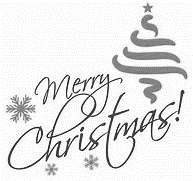 The Dismissal
Celebrant:	Go forth into the world, rejoicing in the power of the Spirit.All:		Thanks be to God. Amen.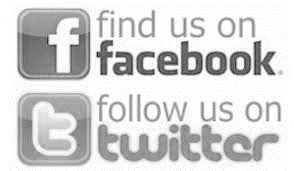 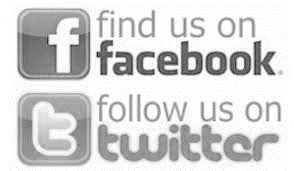 